                                               5 Themes of GeographyLocationPlaceRegionMovementHuman EnvironmentLocation has two parts: Absolut and RelativeAbsolute means a specific location such as the United States.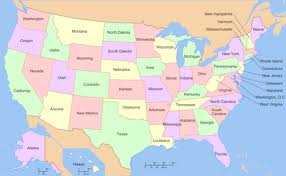 Relative is something next door, down the street or another location like the post office.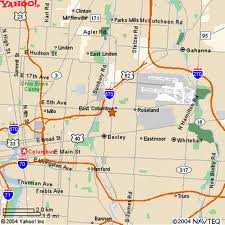 